Rutine for spesialpedagogisk hjelp ved barnehage og skule i Lærdal kommune1.0 Innleiing……………………………………………………..……………………………………….	s.32.0 Lover og forskrifter……………………………………………………………………………….	s.4	2.1 Aktuelle lovar for barn under opplæringspliktig alder………..…………….………….	s.4		2.1.1 Lov om barnehagar……………………………..………………..…………….	s.4		2.1.2 Forskrift til Lov om barnehagar - Rammeplanen…………...………..…….	s.6	2.2 Aktuelle lovar for barn i opplæringspliktig alder………………………………….…….	s.7		2.2.1 Opplæringslova……………………………………………………………....….	s.73.0 Rutine for spesialpedagogisk hjelp……………………………………………….……..….	s.93.1 Fase 1: Førtilvisingsfasen…………….……..….………………...…………….……..….	s.103.2 Fase 2: Tilvisingsfasen……………….…………....…………………………….……..….	s.113.3 Fase 3: Utredingsfasen…………………………....…………………………….……..….	s.123.4 Fase 4: Vedtaksfasen…………………………..…...……………………………..…..….	s.133.5 Fase 5: Oppfølgingsfasen………….…………..……………..…………..…….……..….	s.14	3.6 Årshjul – Rutinar for arbeidet med spesialpedagogisk hjelp i barnehagane……...	s.15	3.7 Årshjul – Rutinar for arbeidet med spesialpedagogisk hjelp i skulane……………..	s.164. Pedagogisk psykologisk teneste (PPT) ………………………….….…...……………..….	s.17	4.1 Systemsaker………………………………………………………….…………………..….	s.175. Andre fagmiljø………………………………………………………………..…………………..….	s.19	5.1 Statped Vest………………………………………………………….…………………..….	s.19	5.2 Sogndal BUP…………………………………………………..…….…………………..….	s.19	5.3 Barnehabilitering…………………………………………………….…………………..….	s.20	5.4 Kommunepsukolog………………………………………………………….…………..….	s.206. Planar og rapporatar……………………………………………………….…………………..….	s.00	6.1 Individuell utviklingsplan (IUP) ………………………………….…………………….….	s.00		6.1.1 Rettleiing for utfylling av IUP og rapport……………..…………………..….	s.00	6.2 Individuell opplæringsplan (IOP) ………………………………….………………….….	s.00		6.2.1 Rettleiing for utfylling av IOP og rapport…………………..……………..….	s.00		6.2.2 Rutinar ved skriving av IOP………………………………….………….....….	s.00	6.3 Årsrapport………………………………….……………………………...……………...….	s.00		6.3.1 Rutinar ved skriving av årsrapport………………………………….…….….	s.007. Skjema………………………………………………………………………….…………………..….	s.00	7.1 Tilvising til PP-Tenesta - Barn……...…………………...….…………………...…..…...	s.00	7.1 Tilvising til PP-Tenesta - Elev……...…………………...….…………………...…….….	s.00	7.3 Tilvising til PP-Tenesta - Systemarbeid……………………………..…………........….	s.00	7.4 Pedagogisk rapport – vedlegg til tilvising……………………………..………….....….	s.00	7.5 Mal – Enkeltvedtak om spesialpedagogisk hjelp i barnehage….…………..…....….	s.00	7.6 Mal – Enkeltvedtak om spesialpedagogisk hjelp i skule………....…………….....….	s.00	7.7 Mal – Enkeltvedtak om spesialundervisning………....……………………………..….	s.00	7.8 Individuell utviklingsplan – IUP-barnehage………....……………..........................….	s.00	7.9 Individuell opplæringsplan – IOP-skule……………………..……....…………........….	s.00	7.10 Registrering av behov - Barnehage………....…….……………………….…........….	s.00	7.11 Registrering av behov - Skule………....…………................................................….	s.008. Referansar/nyttige lenker………....……………...……………………………………….....….	s.00	8.1 Barnehage………………………………………………………….…………………….….	s.17	8.2 Skule………..……………………………………………………….…………………….….	s.171.0 InnleiingLærdal kommune sine rutinar knytt til spesialpedagogisk hjelp i barnehage- og skule, har i samband med ny barnehagelov i 2021 og statleg tilsyn blitt revidert. Lærdal kommune deler PP-Teneste med Årdal kommune, og denne rutina er soleis bygd på tidlegare rutinar i dei to kommunane. Rutineheftet skal gje barnehagar og skular hjelp til å tilretteleggje spesialundervisning for barn i grunnskulealder, og spesialpedagogisk hjelp til barn under skulepliktig alder.Målet med rutineheftet er å sikre best mogleg kvalitet på det spesialpedagogiske arbeidet i kommunen, ved å klargjere arbeidsoppgåver og rutinar.Rutineheftet tek mellom anna føre seg:Lover og forskrifterÅrshjul for spesialpedagogisk arbeid i barnehage og skuleSaksgang og sakshandsamingPedagogisk-psykologisk teneste og andre fagmiljøIndividuell utviklingsplan, Individuell opplæringsplan og årsrapportUlike skjema til bruk i saksgang og spesialpedagogisk arbeidHeftet er revidert i samarbeid med PPT hausten 2021.Lærdal, september 20212.0 Lover og forskrifter2.1 Aktuelle lovar for barn under opplæringspliktig alderUnder dette avsnittet har me samla relevante paragrafar og utdrag frå Lov om barnehagar og Rammeplan for barnehagen sitt innhald og oppgåver. Rammeplanen er ei forskrift under Lov om barnehagar, og både lova og forskrifta gir føringar for kva Lærdal kommune sine rutiner skal innehalde.2.1.1 Lov om barnehagarKapittel VII. Spesialpedagogisk hjelp, tegnspråkopplæring m.m.§ 31.Rett til spesialpedagogisk hjelpBarn under opplæringspliktig alder har rett til spesialpedagogisk hjelp dersom de har særlige behov for det. Dette gjelder uavhengig av om de går i barnehage.Formålet med spesialpedagogisk hjelp er å gi barn tidlig hjelp og støtte i utvikling og læring av for eksempel språklige og sosiale ferdigheter.Spesialpedagogisk hjelp kan gis til barnet individuelt eller i gruppe. Hjelpen skal omfatte tilbud om foreldrerådgivning.Kommunen skal oppfylle retten til spesialpedagogisk hjelp for barn bosatt i kommunen.Fylkeskommunen skal oppfylle retten til spesialpedagogisk hjelp etter denne loven for barn i barneverninstitusjon og barn som er pasient i helseinstitusjon eid av regionalt helseforetak, eller i privat helseinstitusjon med avtale med regionalt helseforetak.Departementet kan gi forskrift om ansvar for utgifter til spesialpedagogisk hjelp, hvem som skal regnes som bosatt i kommunen, refusjon av andre kommuners eller fylkeskommuners utgifter til spesialpedagogisk hjelp, fylkeskommunens ansvar for rett til spesialpedagogisk hjelp for barn i barneverninstitusjon og fylkeskommunens ansvar for rett til spesialpedagogisk hjelp for barn som er pasienter i helseinstitusjon eid av regionalt helseforetak, eller i privat helseinstitusjon med avtale med regionalt helseforetak.§ 32.Samarbeid med barnets foreldreFør det blir utarbeidet en sakkyndig vurdering og fattet vedtak om spesialpedagogisk hjelp, skal det innhentes samtykke fra barnets foreldre. Foreldrene har rett til å gjøre seg kjent med innholdet i den sakkyndige vurderingen og til å uttale seg før det fattes vedtak.Tilbudet om spesialpedagogisk hjelp skal så langt som mulig utformes i samarbeid med barnet og barnets foreldre, og det skal legges stor vekt på deres syn.Det skal én gang i året utarbeides en skriftlig oversikt over den spesialpedagogiske hjelpen barnet har mottatt og en vurdering av barnets utvikling. Foreldrene og kommunen skal få denne oversikten og vurderingen.Dersom barneverntjenesten har overtatt omsorgen etter barnevernloven §§ 4-8 eller 4-12, har barneverntjenesten rett til å ta avgjørelser etter dette kapittelet på vegne av barnet. Tilsvarende gjelder ved vedtak om flytteforbud etter barnevernloven § 4-8 og vedtak om plassering etter barnevernloven § 4-6 andre ledd.§ 33.Pedagogisk-psykologisk tjenesteKommunens pedagogisk-psykologiske tjeneste er sakkyndig instans i saker om spesialpedagogisk hjelp. Den pedagogisk-psykologiske tjenesten skal sørge for at det blir utarbeidet lovpålagte sakkyndige vurderinger.Den pedagogisk-psykologiske tjenesten skal bistå barnehagen i arbeidet med kompetanse- og organisasjonsutvikling for å tilrettelegge barnehagetilbudet for barn med særlige behov.Departementet kan gi forskrift om andre oppgaver for den pedagogisk-psykologiske tjenesten.§ 34.Sakkyndig vurderingFør kommunen eller fylkeskommunen fatter vedtak om spesialpedagogisk hjelp, skal det foreligge en sakkyndig vurdering av om barnet har særlige behov for spesialpedagogisk hjelp.I den sakkyndige vurderingen skal det utredes og tas standpunkt til blant annet:Departementet kan gi forskrift om innholdet i den sakkyndige vurderingen.§ 35.Vedtak om spesialpedagogisk hjelpKommunen eller fylkeskommunen fatter vedtak om spesialpedagogisk hjelp. Dersom vedtaket avviker fra den sakkyndige vurderingen, skal dette begrunnes i vedtaket.Vedtaket skal inneholde:Dersom barnet flytter til en annen kommune, skal vedtaket om spesialpedagogisk hjelp gjelde frem til det er fattet nytt vedtak i saken.§ 36.Rett til skyss for barn med rett til spesialpedagogisk hjelpDersom gratis skyss er nødvendig for at barnet skal kunne motta spesialpedagogisk hjelp, har barnet rett til slik skyss.Barnet har rett til nødvendig reisefølge og tilsyn. Kommunen skal innlosjere barnet når daglig skyss ikke er forsvarlig.Kommunen skal fatte vedtak om og oppfylle retten til skyss, nødvendig reisefølge, tilsyn og innlosjering.§ 40.Oppfyllelse av enkeltvedtak som er kjent ugyldigEn kommune eller fylkeskommune må oppfylle et vedtak fra et statlig forvaltningsorgan som gir en privat part rett til tjenester etter kapitlet her, selv om kommunen eller fylkeskommunen får vedtaket kjent ugyldig gjennom søksmål etter tvisteloven § 1-4 a. Vedtak kan i tilfeller som nevnt i første punktum bare omgjøres til skade for den private parten etter forvaltningsloven § 35 første ledd bokstav c dersom det er ugyldig fordi den private parten, eller noen som handlet på den private partens vegne, forsettlig eller grovt uaktsomt har gitt uriktige opplysninger eller holdt tilbake opplysninger.2.1.2 Forskrift til Lov om barnehagar – RammeplanenTilrettelegging av det allmennpedagogiske tilbodet for barn som treng ekstra støtte Barnehagen skal tilpasse det allmennpedagogiske tilbodet etter behova og føresetnadene til barna, også når enkelte barn har behov for ekstra støtte i kortare eller lengre periodar. Barnehagen skal sørgje for at barn som treng ekstra støtte, tidleg får den sosiale, pedagogiske og/eller fysiske tilrettelegginga som er nødvendig for å gi barnet eit inkluderande og likeverdig tilbod. Tilrettelegginga skal vurderast undervegs og justerast i tråd med behova og utviklinga til barnet. Inkludering i barnehagen handlar òg om å leggje til rette for sosial deltaking. Innhaldet i barnehagen må formidlast på ein måte som gjer at ulike barn kan delta ut frå eigne behov og føresetnader. Den viktigaste sosialiseringsarenaen i barnehagen er leiken. For enkelte barn kan tidleg innsats innebere at personalet arbeider særleg målretta og systematisk – i kortare eller lengre periodar – med å inkludere barnet i meiningsfulle fellesskap. Dersom det er grunn til å tru at barnet ikkje kan få dekt behova sine innanfor det allmennpedagogiske tilbodet, skal barnehagen opplyse foreldra om retten til å krevje ei sakkyndig vurdering av om barnet har behov for spesialpedagogisk hjelp. Barnehagen skal sørgje for at barn som får spesialpedagogisk hjelp, blir inkluderte i barnegruppa og i det allmennpedagogiske tilbodet (Rammeplanen 2017, s.40).2.2 Aktuelle lovar for barn i opplæringspliktig alderUnder dette avsnittet har me samla relevante paragrafar frå Opplæringslova. Opplæringslova gir føringar for kva Lærdal kommune sine rutiner skal innehalde.2.2.1 OpplæringslovaKapittel 5. Spesialundervisning§ 5-1.Rett til spesialundervisningElevar som ikkje har eller som ikkje kan få tilfredsstillande utbytte av det ordinære opplæringstilbodet, har rett til spesialundervisning.I vurderinga av kva for opplæringstilbod som skal givast, skal det særleg leggjast vekt på utviklingsutsiktene til eleven. Opplæringstilbodet skal ha eit slikt innhald at det samla tilbodet kan gi eleven eit forsvarleg utbytte av opplæringa i forhold til andre elevar og i forhold til dei opplæringsmåla som er realistiske for eleven. Elevar som får spesialundervisning, skal ha det same totale undervisningstimetalet som gjeld andre elevar, jf. § 2-2 og § 3-2.§ 5-3.Sakkunnig vurderingFør kommunen eller fylkeskommunen gjer vedtak om spesialundervisning etter § 5-1, skal det liggje føre ei sakkunnig vurdering av dei særlege behova til eleven. Vurderinga skal vise om eleven har behov for spesialundervisning, og kva for opplæringstilbod som bør givast.Den sakkunnige vurderinga skal blant anna greie ut og ta standpunkt tilDepartementet kan gi nærmare forskrifter om den sakkunnige vurderinga.Dersom vedtaket frå kommunen eller fylkeskommunen avvik frå den sakkunnige vurderinga, skal grunngivinga for vedtaket blant anna vise kvifor kommunen eller fylkeskommunen meiner at eleven likevel får eit opplæringstilbod som oppfyller retten etter § 5-1.§ 5-4.Nærmare om saksbehandlinga i samband med vedtak om spesialundervisningEleven eller foreldra til eleven kan krevje at skolen gjer dei undersøkingar som er nødvendige for å finne ut om eleven treng spesialundervisning, og eventuelt kva opplæring eleven treng. Undervisningspersonalet skal vurdere om ein elev treng spesialundervisning, og melde frå til rektor når slike behov er til stades. Skolen skal ha vurdert og eventuelt prøvd ut tiltak innanfor det ordinære opplæringstilbodet med sikte på å gi eleven tilfredsstillande utbytte før det blir gjort sakkunnig vurdering.Før det blir gjort sakkunnig vurdering og før det blir gjort vedtak om å setje i gang spesialundervisning, skal det innhentast samtykke frå eleven eller frå foreldra til eleven. Med dei avgrensingane som følgjer av reglane om teieplikt og § 19 i forvaltningslova, har eleven eller foreldra til eleven rett til å gjere seg kjende med innhaldet i den sakkunnige vurderinga og til å uttale seg før det blir gjort vedtak.Tilbod om spesialundervisning skal så langt råd er, formast ut i samarbeid med eleven og foreldra til eleven, og det skal leggjast stor vekt på deira syn.§ 5-6.Pedagogisk-psykologisk tenesteKvar kommune og kvar fylkeskommune skal ha ei pedagogisk-psykologisk teneste. Den pedagogisk-psykologiske tenesta i ein kommune kan organiserast i samarbeid med andre kommunar eller med fylkeskommunen.Tenesta skal hjelpe skolen i arbeidet med kompetanseutvikling og organisasjonsutvikling for å leggje opplæringa betre til rette for elevar med særlege behov. Den pedagogisk-psykologiske tenesta skal sørgje for at det blir utarbeidd sakkunnig vurdering der lova krev det. Departementet kan gi forskrifter om dei andre oppgåvene til tenesta.3.0 Rutine for spesialpedagogisk hjelp/spesialundervisningLærdal kommune si rutine kring den spesialpedagogiske hjelpa/spesialundevisninga føl fem fasar. Fasane går frå førtilvising-, tilvisning-, utredning-, vedtak til oppfølgingsfasen: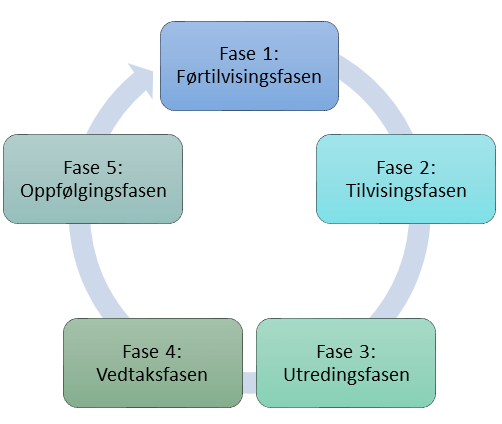 Rutina gir ei nærare skildring av kva desse fasane inneber.3.1 Fase 1: Førtilvisingsfasen3.2 Fase 2: Tilvisingsfasen3.3 Fase 3: Utredingsfasen3.4 Fase 4: Vedtaksfasen3.5 Fase 5: Oppfølgingsfasen3.6 Årshjul – Rutinar for arbeidet med spesialpedagogisk hjelp i barnehagane3.7 Årshjul – Rutinar for arbeidet med spesialpedagogisk hjelp i skulane4.0 Pedagogisk psykologisk teneste (PPT)PPT er ei kommunal teneste med heimel i opplæringlova og barnehagelova. I begge desse lovverka står det at PPT skal hjelpe både skule og barnehage i arbeidet med kompetanseutvikling og organisasjonsutvikling, for å legge betre til rette for barn og elevar med særlege behov. Lærdal kommune kjøper denne tenesta gjennom eit interkommunalt samarbeid med Årdal kommune. Denne PPT-tenesta heiter Indre Sogn PPT, og har kontorstad i Årdal kommune. Indre Sogn PPT skal levere til saman ei 100% stilling til Lærdal kommune. Denne stillinga er fordeltdelt på tilsette i PPT med forskjellig kompetanse, for å kunne følgje opp eit breitt omfang av utfordringar som barn og elevar står i.Den pedagogisk psykologiske tenesta skal sørgja for at det vert utarbeidd sakkunnig vurdering der lova krev det. Barnehagelova og opplæringslova legg vekt på at PP-tenesta skal drive med systemretta arbeid. Før utgreiingar på individnivå ynskjer PPT å sjå på systemet rundt barnet/eleven. Det er ei oppgåve for PPT å førebyggje at barn og unge er symptombærarar på systemsvikt i barnehage- og opplæringsmiljøet.PP-tenesta kan vurdere saker på to ulike nivå:IndividnivåSystemnivå4.1 SystemsakerSaker som ligg på system nivå, også kalla systemsaker, føregår i ein førtilmeldingsfase. Då er det ikkje heilt openbart at det er eit særskilt barn som treng eit spesialpedagogisk tilbod, men avdelinga eller klassemiljøet kan vurderast heilskapleg. PPT kan då kome med råd og rettleiing som kan prøvast for å sjå om situasjonen betrar seg. Systemsakene føl fire fasar:5.0 Andre fagmiljø5.1 Statped VestStatped Vest er eit statleg spesialpedagogisk kompetansesenter i Vest- Noreg som skal gje støtte til opplæringsansvarlege i kommunar og fylkeskommunar. Her er det eit samla fagmiljø med høg kompetanse på ulike fagområde innan det spesialpedagogiske feltet. Fagområda er høyrsel, språk, læring, åtferd og døvblinde. I samarbeid med andre etatar er det Statped Vest si oppgåva å sikra brukarane eit optimalt tilbod. Statped Vest har hovudkontor i Bergen og tener fylka Rogaland og Vestland. PPT kan tilvisa til Statped Vest.Nettressurs: https://www.statped.no/5.2 Sogndal BUPBarne- og ungdomspsykiatrisk poliklinikk, BUP, er eit tilbod i spesialisthelsetenesta for barn og ungdom. Arbeidet er organisert som eit poliklinisk tilbod innan psykisk helsevern for barn og unge. BUP sine hovudoppgåver er å hjelpa barn frå 0-17 år og deira familiar i form av utgreiing, behandling, rådgjeving og rettleiing knytt til psykiske vanskar, åtferdsvanskar og lærevanskar. Dei ulike yrkesgruppene hjå Bup er: Barnepsykiatar, familieterapeut, nevropsykolog, kliniske pedagogar og sosionomar. Tilvising til Bup kan gjerast gjennom fastlege, leiar for barneverntenesta, andre helseinstitusjonar og andre privatpraktiserande spesialistar. PPT og helsestasjon kan tilvise i samarbeid med lege. Skular og barnehagar kan ikkje tilvise. Dei må gjera dette i eit samarbeid om søknad med PPT, helsestasjon, lege eller barneverntenesta. Ved tilvising skal det nyttast eit BUPskjema. For barn og unge under 16 år er det naudsynt at begge foreldra samtykkjer om tilvisinga, dersom begge foreldre har foreldreansvar. Ungdom over 16 år kan sjølv avgjere om det skal søkast til BUP. For ungdom som treng innlegging har Helse Førde ei ungdomsavdeling for psykisk helsevern (UPH). Avdelinga har ansvar for ungdom mellom 12 og 18 år. Institusjonen ligg ved Førde Sentralsjukehus. Vanlege søknader går dit gjennom det lokale BUP. Akutt innlegging kan og søkjast gjennom legevakt. Familiehuset i Førde kan gje hjelp til familiar som treng utvida tilbod om behandling.Nettressurs: https://helse-forde.no/avdelinger/psykisk-helsevern/psykisk-helsevern-for-barn-og-unge/sogndal-bup5.3 BarnehabiliteringBarnehabiliteringa er ei spesialisthelseteneste som gjev tverrfaglege tenester til funksjonshemma og kronisk sjuke born og unge. Barnehabiliteringa utfører tenester ute i kommunane og i lokala på Førde sentralsjukehus. Barnehabiliteringa består av barnefysioterapeut, ergoterapeut, sjukepleiar, vernepleiar, spesialpsykologar, spesialpedagogar, sosionom og sekretær. Målsettinga for arbeidet er:Undersøka, diagnostisera og foreslå tiltak i samarbeid med dei kommunale hjelpetenesteneGje dei funksjonshemma med sine familiar informasjon og opplæringTilby tenester for å styrke habiliteringsarbeidet i kommunaneSamordne ulike spesialisttenester utanfor kommunalt hjelpeapparatNettressurs: https://helse-forde.no/avdelinger/medisinsk-klinikk/barneavdeling/barnehabilitering 5.4 KommunepsykologKommunepsykologen har som hovudoppdrag å bistå og rettleie dei ulike tenestene i kommunen i høve innbyggjarane si psykiske helse.a)om det foreligger sen utvikling og lærevansker hos barnetb)realistiske mål for barnets utvikling og læringc)om barnets behov kan avhjelpes innenfor det ordinære barnehagetilbudetd)hvilken type hjelp og organisering som vil bidra til barnets utvikling og læringe)hvilket omfang av spesialpedagogisk hjelp som er nødvendig, og hvilken kompetanse de som gir hjelpen bør haa)hva hjelpen skal gå ut påb)hvor lenge hjelpen skal varec)hvilket timeomfang hjelpen skal had)hvordan hjelpen skal organiserese)hvilken kompetanse de som gir hjelpen skal haf)tilbud om foreldrerådgivning-eleven sitt utbytte av det ordinære opplæringstilbodet-lærevanskar hjå eleven og andre særlege forhold som er viktige for opplæringa-realistiske opplæringsmål for eleven-om ein kan hjelpe på dei vanskane eleven har innanfor det ordinære opplæringstilbodet-kva for opplæring som gir eit forsvarleg opplæringstilbod.NårKva/oppgåveMerknaderKven/ansvarAugustGjennomlesing/oppdatering av barnemapper.Eige møte ved nytt barnehageår. Førebu skriving av IUP på nytilmelde barn.StyrarPedagogisk leiarStøttepedagogAugustOppstartsmøte for nytt barnehageår saman med PPT. Planlegge kva oppfølgingsbehov barnehagen har for hausthalvåret.Dialog mellom styrar og PPT i juni for å fastsette møtetid i byrjinga av august.StyrarPPTOktoberFrist for innlevering av IUP på kjende barn.Pedagogisk leiar har det formelle ansvar, men IUP skal skrivast i samarbeid med aktuelle pedagogar. IUP skal leverast til styrar som legg inn i Acos og sender til føresette.StyrarPedagogisk leiarStøttepedagogOktoberBarnesamtale i forkant av utarbeiding av IUP.Der det er mogleg, gjennomføre barnesamtale der det er fokus på at barnet si oppleving av det spesialpedagogiske tilbodet skal kome fram.Pedagogisk leiarStøttepedagogNovember/ desemberGjennomføre evalueringssamtale/foreldresamtaleDet skal vere dalog mellom barnehage og heim kring dei føresette si oppleving av det spesialpedagogiske tilbodet. Barnehagen skal imøtekome dei føresette og gjere naudsynte tilpassingar ut i frå dette.Pedagogisk leiarStøttepedagogJanuarEvaluere og eventuelt redigere IUP for vår halvåret.Pedagogisk leiarStøttepedagogJanuarDrøftingsmøte mellom PPT og styrar.Tilrådingar og ressursar for kommande barnehageår. Styrar, barnehagemynde og PPTMai Evaluering av gjeldande IUPBarnesamtaleEvaluerast i samarbeid med foreldre/føresette.Der det er mogleg, gjennomføre barnesamtale der det er fokus på at barnet si oppleving av det spesialpedagogiske tilbodet skal kome fram.Pedagogisk leiarStøttepedagogJuniFrist for innlevering av årsrapport er 1. juni.Årsrapporten skal leverast til styrar som legg den inn i Acos og sender til føresette med kopi til PPT.StyrarPedagogisk leiarStøttepedagogJuniUtsending av IUP Original til foreldre, kopi til PPT og barnemappe.StyrarJuniVedtak om spesialundervisning kommande barnehageårEnkeltvedtak sendast til foreldre/føresette, kopi til barnemappe og PPTStyrar - utarbeodeBarnehagemynde ved Lærdal kommune-godkjenning gjennom godkjenningsfunksjon AcosNårKva/oppgåveMerknaderKven/ansvarAugustGjennomlesing/oppdatering av elevmapper.Eige møte ved skulestart. Førebu skriving av IOP på ny tilmelde elevar.Kontaktlærar/pedagogarspes.ped. koordinator.OktoberFrist for innlevering av IOP på ny- tilmelde elevar og elevar som startar i 1.kl.- 5.kl og 8.kl er 1. oktober.Kontaktlærar har det formelle ansvar, men IOP skal skrivast i samarbeid med aktuelle lærarar. IOP skal leverast til spes.ped. koordinator (opplæringslova)Kontaktlærar, faglærar/pedagog.NovemberFørebu overgangen til vgs. for § 5.1 elevar.  Tilråding frå PPTRådgjevar/spespedkoordinatorNovemberVurderingssamtale med foreldreKontaktlærar/ spes.ped-Lærar.DesemberInnlevering av skjemaet: Registrering av behov for tilleggs – ressursar til styrkingstiltak/ spesialundervisning.Skjemaet skal leverast til spes.ped. koordinator.Kontaktlærar DesemberFørebu overgang til vgs for § 5.1 elevar.Samtale - foreldre/føresette, skule og PPTRådgjevar/kontaktlærarSpes.ped. koordinatorJanuarEvaluere og eventuelt redigere IOP for vår halvåret.Faglærar/pedagogJanuarDrøftingsmøte mellom PPT, rektor og spespedkoordinatorTilrådingar og ressursar for kommande skuleår. Rektor, inspektør og spes.ped. koordinatorJanuarSøknad til vgs for § 5.1 elevar er 1. februar.Vedleggskjema 1Rådgjevar/Spes.ped. koordinatorFebruarSøknad til vgs for § 5.1 elevar er 1. februar.Vedleggskjema 1Rådgjevar/Spes.ped. koordinatorMarsSøknad til vgs for elevar med melding om tilpassa opplæring er 1. marsVedleggskjema 2Vedleggskjema 3Rådgjevar/Spes.ped. koordinatorMai /juni Evaluering av gjeldande IOPEvaluerast i samarbeid med elev, foreldre/føresetteKontaktlærar/pedagogMai /juni Frist for innlevering av heilårsvurdering er 1. juni.Heilårsvurdering skal leverast til spes.ped. koordinatorKontaktlærar/pedagogMai /juni Skrive IOP for kommande skuleår.Frist for innlevering er 10. juni.IOP skal leverast til spes.ped. koordinatorKontaktlærar/pedagogJuni  Utsending av IOP Original til foreldre, kopi til PPT og elevmappe.Spes. ped. koordinatorJuni  Vedtak om spesialundervisning kommande skuleårEnkeltvedtak sendast til foreldre/føresette, kopi til elevmappe og PPTRektor -utarbeideRådgjevar oppvekst-godkjenning gjennom godkjenningsfunksjon Acos